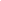 Al Sig. Sindaco del Comune di Cerveteri                                       				  Servizio Patrimonio ed Economato                                                                                                                        				              Piazza Risorgimento, 1                                     				  00052 CERVETERI (RM)Il/La sottoscritto/a………………………...…………………………………………………………………………….Nato/a a ………….…………………………….. il ……………………. e residente in ………………………………………Via…………………………..……….. n………….  nella sua qualità di ……….………………………….......     (specificare se erede e il grado di parentela/affinità) del Sig./ra ……………………………………. ………...    deceduto/a  in data …………………………….,Inumato presso il Cimitero…………………………………………………….. ,essendo decorso il tempo ordinario per poter eseguire l’esumazione ordinaria prevista dalla legge,C H I E D Eche  i resti mortali vengano raccolti in cassetta ossario e che la stessa abbia la seguente destinazione,………..…………………………………………, previo pagamento  delle relative spese cimiteriali. A tale scopo dichiara che nessun erede, parente e/o affine comunque avente titolo, si oppone alle operazioni richieste ed alla sistemazione dei resti proposta.Allega alla presente:dichiarazione sostitutiva dell’atto di notorietà del sottoscritto/a, corredata di copia di un documento di identità in corso di validità;numero ..… Dichiarazioni sostitutive degli eredi/parenti/affini o comunque aventi titolo, con allegata copia del documento di identità;Versamento pari ad €  400,00 per diritti esumazione da versare mediante:il servizio di pagamento “pagoPA” presente nell’ home page del sito dell’Ente al seguente indirizzo:https://sirenaweb.ws-comune.roma.it:8443/homepage?struttura=CERVETERICerveteri, lì ……………………….                                                                                                                                                In fede                                                                                                                            ___________________________